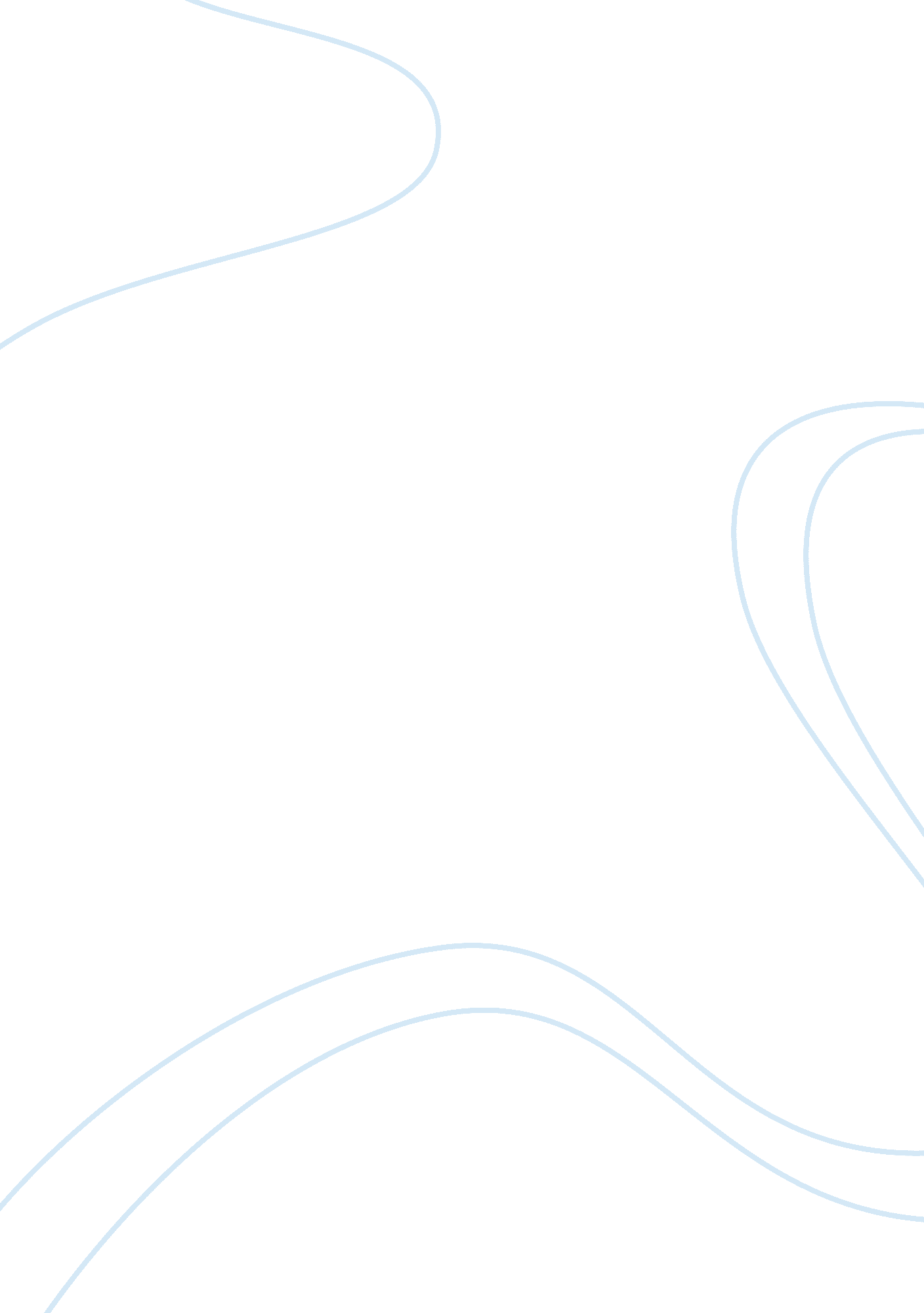 History: adolf hitler essay sample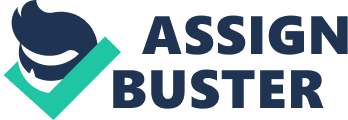 Why was Hitler able to gain complete power in governing Germany in the years 1933-1934? Hitler’s rise to power included a number of factors increasing his power status. One of these many factors was in fact the choice of Hindenburg to elect Hitler as Chancellor with the persuasion of von Papen, a ex chancellor who was furious at von Schleicher who played the role of chancellor immediately after him, the reason in why Von Papen was removed as chancellor was due to von Schleicher ability to persuade Hindenburg to remove Von Papen as chancellor and appoint himself instead as chancellor, this angered von Papen massively and behind the scenes Papen began to negotiate with Hitler believing he would be vice chancellor however Hindeburg refused to appoint Hitler as chancellor, however soon after, it appears to show Von Schleicher appeared to win no support within the Reichstag and resigned. This was a great opportunity for Von Papen to once again persuade Hindenburg to appoint Hitler saying that the alternative would in actual fact be a civil war and believe that as vice chancellor he would have the power to alongside Hindenburg to use Hitler initially and get rid oh him later. The following month after Hitler had become chancellor on 27th February in which the Reichstag building was burnt down, inside of the building found by _________ was a Dutch communist known as Marius van der lube. Marius Van der lube was arrested and put on trial and sentenced of starting the fire. Hitler gained a great advantage from the Reichstag fire as it assisted him in ridding of major opposition to him, the communists. Hitler did this by accusing the German communist party of attempting to overthrow the government and from this innovation he arrested four thousand communists. Hitler was even able to persuade Hindenburg to pass the emergency decree, this decree held the terms that police now had the ability to search houses and confiscate property. Coincidently Hitler had a election coming up the next month during march and this fire showed that communists only won 81 seats whereas the Nazi’s had won 231 seats however this wasn’t 50% of the total. Another reason in why Hitler gained total power during the period of ____ to _____ was in actual fact from the passing of the enabling act in which allowed Hitler to be in power for the next four years and make laws without the Reichstag. In order for Hitler to have passed this law he had to persuade the nationalist group alongside the center party when promising them to defend the interests of the church. Therefore Hitler now had a majority of the vote and had passed the enabling act and was on the seat of chancellor for a furthermore four years. Hitler now held the power of a dictator and could pass any law he wanted. Hitler began by Ridding of state parliaments and making all state governments subordinate to the central government. Hitler also ridded of Trade unions in which he viewed as a threat as he knew they could create strikes and uprisings so on 2nd may 1933 Hitler broke into the trade union offices and arrested many trade union officials, this gained the Nazi party more popularity from both employers and businessmen as now they could no be reported. The last thing in which Hitler did with his powers of the Enabling act was rid of all rival political parties. Hitler wanted a one party state. He introduced a law saying that the Nazi party was the only party allowed in Germany. These three terms allowed Hitler to gain more power as he had now ridded of state parliaments which meant nobody could create laws opposing the nazi beliefs within different states, Trade unions could not break out and strike against the Nazis if they appeared to disagree with them or if they were to be complained about and lastly he ridded of all the parties within Germany leaving only one, the Nazi party, meaning now everybody were forced to support the Nazi party as this was the only party remaining. The death of Hindenburg during the period of August 1934 immediately gave Hitler great power and he took advantage of his death as hours after Hindenburg was declared dead Hitler announced himself as the fuehrer, a overall leader of Germany, the chancellor and president rolled into one. This didn’t really give Hitler any more power than he had already possessed however it did give him a title for his role of a new dictator who had the role of passing laws without the Reichstag. Overall I believe the most significant reason out of those in which I have provided appears to be Von Papen’s choice to persuade Hindenburg to appoint Hitler as chancellor as if he had never done this it would not have led to a dictatorship and Hitler as Fuhrer. How did the treatment of Jews change between 1933 and 1945? 
During the period of 1933 all views towards Jews were rather anti Semitic and included the boycott of Jewish shops, this included, the SA to be outside Jewish shops turning customers away due to the reason that they were Jewish, proposing the theory that jews were bad and indoctrinating people to also believe this. Sometimes they went to even more extreme measures by smashing glass windows or even painting “ Jew” on shop windows, which were viewed as a bad thing during that period of time. All of this led to Jewish people losing lots of business and money leading them to struggle financially. During 1935 the “ Nuremburg laws” were passed these were more on the persecution side of things and denied Jews the basic right of German citizenship even though they had been born in Germany. Under these laws Jewish people had now lost the right to vote and to hold government office showing that they no longer had a say in the country and that they weren’t really German and they should leave, not only this but Jewish people became subjects rather than citizens making them feel at ease and out of place, hopefully leading to them leaving Germany Hitler thought. These laws also banned marriages between Jews and Aryans and forbade any sexual relationships outside of marriage. They created this ban as they did not want Jews ruining the superior Aryan race and did not want the future generation to have any Jewish within them, they believed Jews were ugly with big noses and rather fat, greedy and lazy, all the quality’s in which they did not want in there Aryan race. As the years passed the treatment towards Jews became even worse as in 1938 Kristalnacht, otherwise known as the Night of broken glass was by far the most violent actions which had been carried out towards the Jews so far, this night included the smashing of thousands of Jewish shops windows, the vandalism done towards the holy place of the Jews, the synagogues as 191 were set on fire and 76 demolished. Not only did this night hold vandalism done to jewish property and place of worship but murder, 91 Jews were killed on this night. To make matters worse Goring demanded that Jews met to the cost of the damage to there property. They were later fined a amount of 1 billion Reischmarks. The last and final thing in which went to extreme levels of treatment towards the Jews was in fact “ Extermination” which began with death camps. The Jews were split into two groups, those of who were healthy and fit were made to work whereas the others were immediately sent to gas chambers in which were disguised as a shower area, leading the Jews to believe they were only going for a shower until the very moment where the taps were turned on and instead of water to bathe, intoxicating murderous gas was let out. However those of who were put to work were no better off, they were worked to death in the labor camps. Overall you can immediately see that the treatment of Jews changed massively between the years of 1933 and 1945 as at first they were only attacked with anti Semitic ideas, soon leading up to persecution which was slightly more brutal and then actually from there violence evolved leading many Jews to be killed, however the worst and final of them all was in actual fact was the plan to kill the Jews, in comparison to when Jews are murdered for something they have done or said. “ Germans benefitted from rising living standards in the years 1933-39.” Do you agree? I disagree that Germany benefitted from rising living standards from the years 1933 to 1939 due to a variety of factors. One of these many factors is that from the passing of the enabling act in which banned all Trade unions and as the role of trade unions was to workers problems with any part of there job for example to negotiate higher wages, safer working conditions and longer holidays. Hitler disliked this from the beginning as he did not want to pay lots of money but he wanted Germany to be great and in order for this to happen, people had to work. He knew he opposed all these things and that trade unions had the ability to speak up and strike and create uprising so he immediately shut them down. The lack of trade unions meant that the living standards were not good as workers had few rights and due to the banning of trade unions we never got to hear of them. Another reason in why I disagree with this statement is due to the fact that Hitler broadcasted how he had raised wages however the cost of living had raised from the beginnings of the 1930’s therefore this cancelled out the rise in wages to equal to exactly the same amount as they did before the 1930’s. This shows that Hitler was promoting that he improved lving standards knowing they were based on a lie, showing he was desperate to “ show” people that he had improved the living standards. The last reason in why I disagree with this statement is due to the fact that Women were forced to leave there jobs, however Hitler publicises his great doing in the reduce of unemployment however this is only due to the fact that masses of women were forced to leave there jobs. Showing that unemployment wasn’t reduced at all it was kept on the same levels. However Women who were married and had taken out the loans were recommended to go back to work because there was suddenly too many jobs too be done such as the creation of autobahns etc showing that Hitler was rather unstabalised. However Hitler did do things in which Describe the ways in which the Nazi Party was able to win support from different groups in the years 1929-32. The nazi’s used a variety of methods in order to gain support within the years 1929 to 1932. One of these many reasons is in fact Why was the Weimar Constitution a problem? 
“ The problems faced by the Weimar government in 1923 were caused by the Treaty of Versailles.” Do you agree? Explain the importance of the Spartacist uprising in 1919 
Explain the importance of the Kapp Putsch in 1920 
Explain the importance of the Munich Putsch 1923 
“ The Munich Putsch was a total failure for the Nazi Party.” Do you agree? Describe why the Munich Putsch failed in 1923. 
Describe the effects of hyper-inflation in 1923. 
“ Stresemann was successful in overcoming Germany’s problems in the years 1924-29.” Do you agree? Explain how the Rentenmark help the Weimar Republic recover Explain how the Dawes Plan and the Young Plan help the Weimar Republic recover. Why was the Weimar Republic able to survive in the years 1924-1929? The Weimar Republic recovered in the years 1924-1929. Do you agree? In what ways did the Nazi Party try to increase its popularity in the years 1924-29? Describe the ways in which the Nazi Party was able to win support from different groups in the years 1929-32. “ The Enabling Act in 1933 was the most important factor in helping Hitler gain power.” Do you agree? “ The use of terror was the most important reason for Hitler’s rise to total power in the years 1933-34.” Do you agree? “ The Wall Street Crash was the most important reason for the increase in support for the Nazis in the years 1928-32.” Do you agree? Describe the effects of the Reichstag Fire in 1933 on Hitler’s rise to power. OR In what ways did the Reichstag Fire in 1933 help Hitler increase his power? Describe Goebbel’s role as Minister for Propaganda and Public Enlightenment. Explain the importance of the SA Explain the importance of Heinrich Himmler and the SS. 
Explain how the Nazis set up a police state. 
Explain how Pastor Niemoeller and the Protestant Church opposed Hitler. Explain how students and the White Rose group opposed Hitler. “ The use of propaganda was the most important reason for the lack of opposition to Nazi rule.” Do you agree? Describe the role played by women in the Nazi state 1933-45. “ The main role of education in Nazi Germany was to prepare boys and girls for different roles.” Do you agree? Describe the Nazi Party’s beliefs of Aryan supremacy and the master race. Explain how the Nuremberg Laws in 1935 affected the lives of Jews. Explain how the Kristallnacht in 1938 affected the lives of Jews. In what ways were the Nazis able to control the churches in Germany? 